L’exploitation des corps des femmes comme violence : prostitution, assistance sexuelle et GPA.Quand ?Mardi 2 novembre 2021 de 18h à 20hOù ? à distance par ZOOMPourquoi ?Démontrer que la prostitution, l'assistance sexuelle et la GPA sont des violences.Expliquer les racines de ces violences.Renseigner sur les solutions possibles.Avec qui ?Marie-Hélène FRANJOU, Présidente de l'Amicale du NidSandrine Goldschmidt, Chargée de communication pour le Mouvement du NidLes Equipes d'Actions contre le Proxénétisme (EACP)Noura Raad, Administratrice de la CLEF etCo-Présidente du Réseau Européen des Femmes Migrantes (ENOMW) Claire Desaint, Administratrice de la CLEF, Vice-Présidente de Femmes pour le Dire, Femmes pour Agir (FDFA) et Secrétaire Générale de HandiFemme EpanouieGrâce Mpondo, Administratrice de la CLEF et Fondatrice de HandiFemme EpanouieMarie-Josèphe Devillers, Co-Présidente de la Coalition Internationale pour l'Abolition de la Maternité de SubstitutionModération par Jocelyne Adriant-Mebtoul, Présidente de la CLEF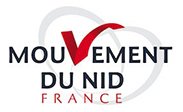 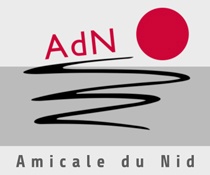 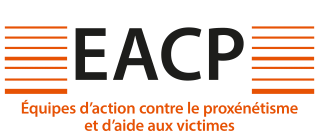 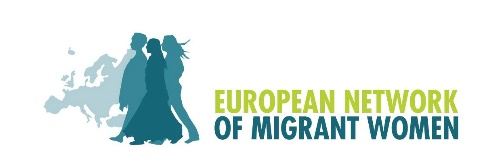 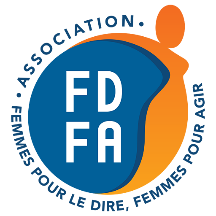 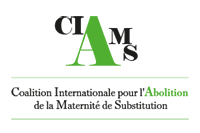 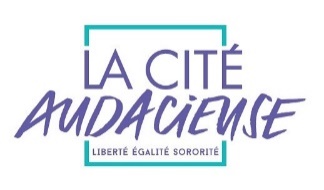 